Building bridge illustrationImagine we want to set up a steel bridge over a river 10 metres wide. We need a bridge about 20 metres long.We have two options how to get the bridge to its place.We can paint/color all pieces and assemble them at the factory and transport the complete bridge to its place.We can transport all pieces to the place, and paint/color and assemble them there.An illustration may look like this: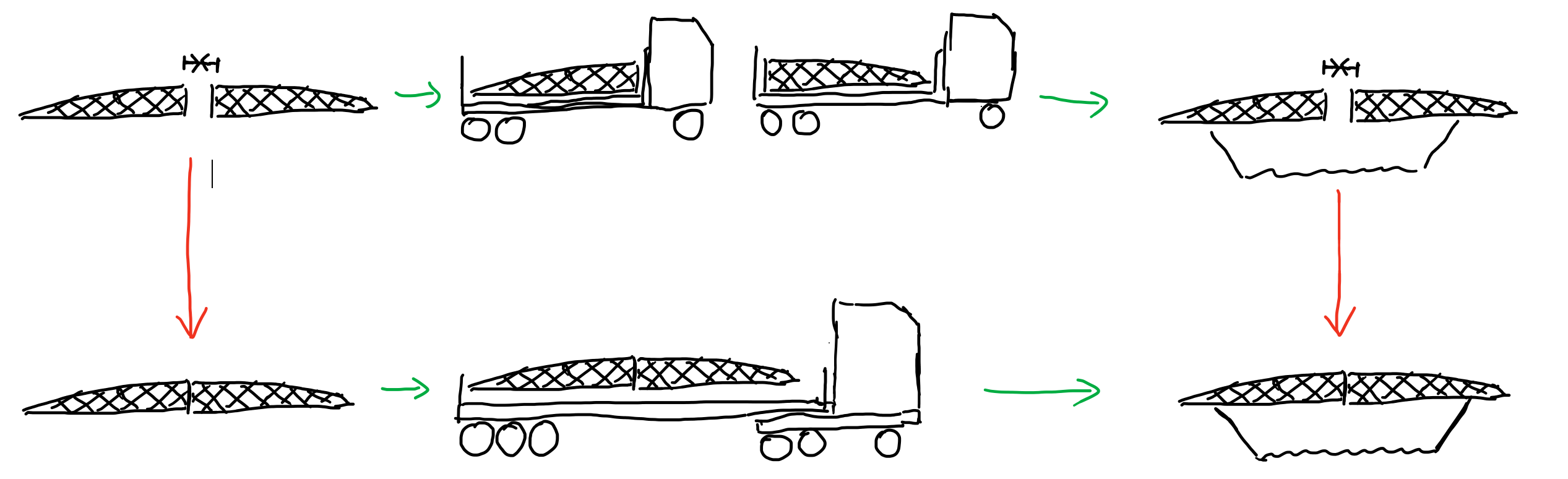 A linear map works in a similar way: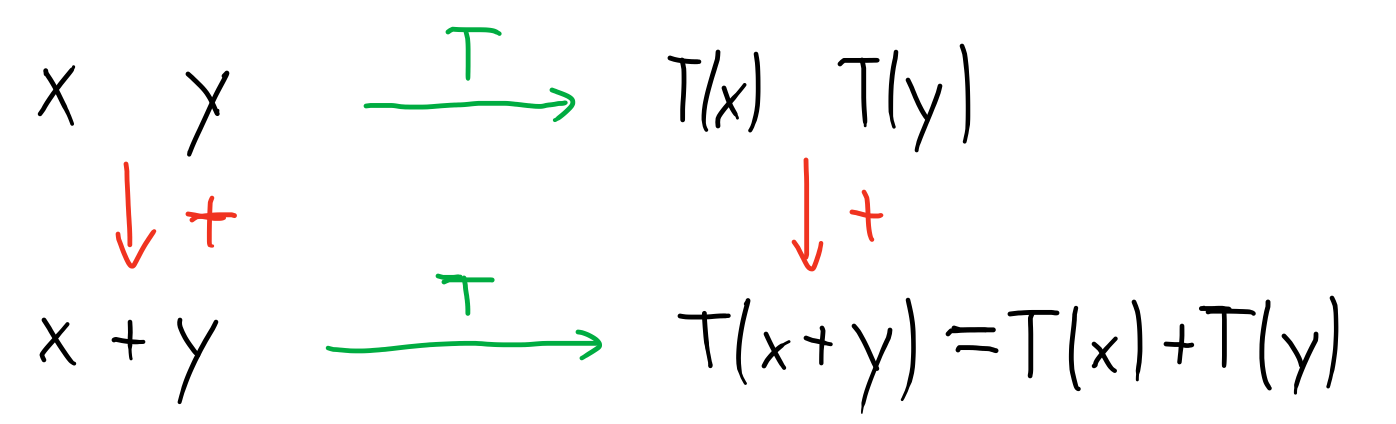 Or more generally: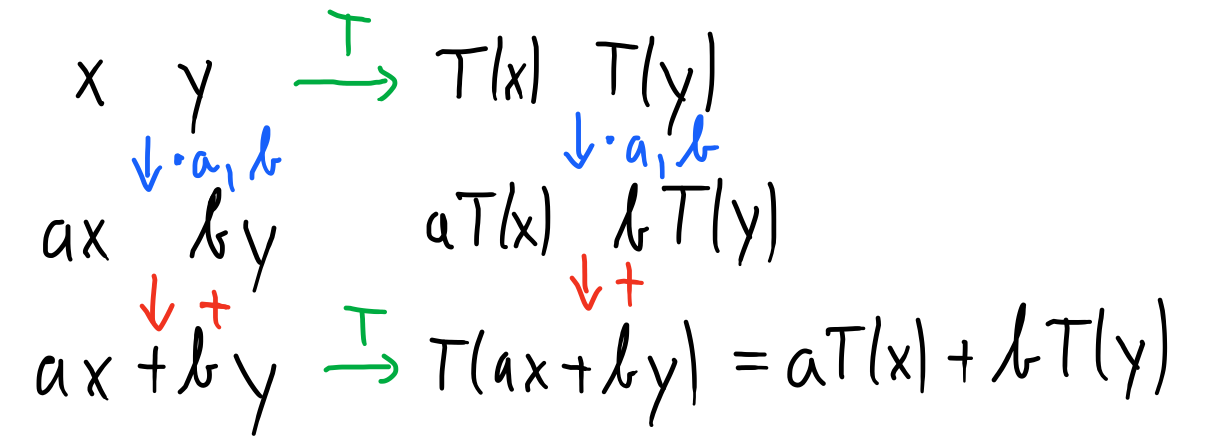 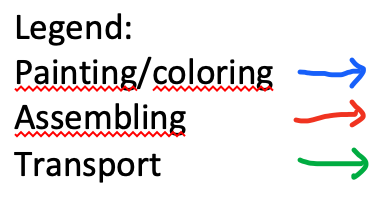 